1.12	to consider an extension of the current worldwide allocation to the Earth exploration-satellite (active) service in the frequency band 9 300-9 900 MHz by up to 600 MHz within the frequency bands 8 700-9 300 MHz and/or 9 900-10 500 MHz, in accordance with Resolution 651 (WRC-12);IntroductionResolution 651 (WRC-12) invites ITU-R to conduct and complete compatibility studies addressing the EESS (active) and existing services in the frequency bands 8 700-9 300 MHz and 9 900-10 500 MHz, and unwanted emissions from stations operating in the EESS (active) in these bands into stations operating within the frequency bands 8 400-8 500 MHz and 10.6-10.7 GHz.During the study cycle for WRC-07, studies were performed by ITU-R under WRC-07 agenda item 1.3 to investigate the conditions for the extension of the EESS (active) allocation by 200 MHz above or below the former allocation 9 500-9 800 MHz (prior to WRC-07). Based on the results and conclusions in Report ITU-R RS.2094, WRC-07 decided to extend the allocation to 9 300-9 900 MHz. This was possible because the overall sharing conditions were found to be acceptable if certain conditions are obeyed. These conditions are regulated in Nos. 5.475A, 5.476A, 5.477, 5.478, 5.478A, and No. 5.478B to protect other radio services in countries mentioned in the footnotes.Space-borne radars operating in the EESS (active) in this band have demonstrated their important contributions to a large number of scientific and geoinformation applications, which is also recognized in Resolution 673 (Rev.WRC-12).The growing demand for higher resolution radar pictures raises the need to further increase the bandwidth used for linear FM chirp radar transmission of the next generation of EESS synthetic aperture radars (SAR) by 600 MHz as explained in Report ITU-R RS.2274. These European Proposals provide the method for an extension of 100 MHz below and 500 MHz above the current allocation 9 300-9 900 MHz.ARTICLE 5Frequency allocationsSection IV – Table of Frequency Allocations
(See No. 2.1)

MOD	EUR/9A12/18 500-10 000 MHzADD	EUR/9A12/25.A112	The use of the bands 9 200-9 300 MHz and 9 900-10 400 MHz by the Earth exploration-satellite service (active) is limited to systems requiring necessary bandwidth greater than 600 MHz that cannot be fully accommodated within the 9 300-9 900 MHz band.     (WRC-15)Reasons:	To limit the number of systems as well as the duration of transmission of SAR systems in the extension band.ADD	EUR/9A12/35.B112	In the band 9 200-9 300 MHz, stations in the Earth exploration-satellite service (active) shall not cause harmful interference to, nor claim protection from, stations of the radio navigation and radiolocation services.     (WRC-15)Reasons:	The EESS (active) primary allocation is made secondary with regard to radio determination services allocated in these bands, to ensure protection of these services from harmful interference.ADD	EUR/9A12/45.C112	Space stations operating in the Earth exploration-satellite (active) service shall comply with Recommendation ITU-R RS.2066-0.     (WRC-15)Reasons:	It ensures protection of RAS stations in the frequency band 10.6-10.7 GHz.ADD	EUR/9A12/55.D112	Space stations operating in the Earth exploration-satellite (active) service shall comply with Recommendation ITU-R RS.2065-0.     (WRC-15)Reasons:	It ensures protection of SRS systems in the frequency band 8 400-8 500 MHz.ADD	EUR/9A12/65.E112	In the frequency band 9 900-10 400 MHz, stations in the Earth exploration-satellite (active) service shall not cause harmful interference to, nor claim protection from, stations of the radiolocation service.     (WRC-15)Reasons:	The EESS (active) primary allocation is made secondary with regard to the RLS allocations in these frequency bands, to ensure protection of stations of these services from harmful interference.MOD	EUR/9A12/710-11.7 GHzReasons:	Provides an additional 600 MHz allocation to EESS (active) for high resolution SARs as requested by Resolution 651 (WRC-12) and justified in Report ITU-R RS.2274.SUP	EUR/9A12/8RESOLUTION 651 (WRC-12)Possible extension of the current worldwide allocation to the Earth exploration-satellite (active) service in the frequency band 9 300-9 900 MHz by up to 600 MHz within the frequency bands 8 700-9 300 MHz 
and/or 9 900-10 500 MHz Reasons:	This Resolution is no longer necessary.______________World Radiocommunication Conference (WRC-15)
Geneva, 2–27 November 2015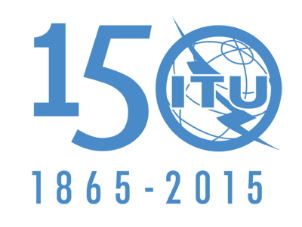 INTERNATIONAL TELECOMMUNICATION UNIONPLENARY MEETINGAddendum 12 to
Document 9-E24 June 2015Original: EnglishEuropean Common ProposalsEuropean Common ProposalsProposals for the work of the conferenceProposals for the work of the conferenceAgenda item 1.12Agenda item 1.12Allocation to servicesAllocation to servicesAllocation to servicesRegion 1Region 2Region 39 200-9 300		RADIOLOCATION	MARITIME RADIONAVIGATION  5.472	5.473  5.4749 200-9 300		RADIOLOCATION	MARITIME RADIONAVIGATION  5.472	5.473  5.4749 200-9 300		RADIOLOCATION	MARITIME RADIONAVIGATION  5.472	5.473  5.474.........9 900-10 000		RADIOLOCATION	Fixed	5.477  5.478  5.4799 900-10 000		RADIOLOCATION	Fixed	5.477  5.478  5.4799 900-10 000		RADIOLOCATION	Fixed	5.477  5.478  5.479Allocation to servicesAllocation to servicesAllocation to servicesRegion 1Region 2Region 310-10.4FIXEDMOBILERADIOLOCATIONAmateur10-10.4RADIOLOCATIONAmateur10-10.4FIXEDMOBILERADIOLOCATIONAmateur5.4795.479  5.4805.47910-10.45FIXEDMOBILERADIOLOCATIONAmateur10-10.45RADIOLOCATIONAmateur10-10.45FIXEDMOBILERADIOLOCATIONAmateur5.480